«Фестивальна весна ХМОУС-2016»Положення про проведення фестивалю «Діалог національних культур»          Сьогодні Українська держава та її громадяни стають безпосередніми учасниками процесів, які мають надзвичайно велике значення для подальшого визначення, першою чергою, своєї долі, долі своїх сусідів, подальшого світового порядку на планеті.       Серед виховних напрямів найбільш актуальними виступають патріотичне, громадянське виховання як стрижневі, основоположні, що відповідають нагальним вимогам і викликам сучасності і закладають підвалини для формування свідомості нинішніх і прийдешніх поколінь, які розглядатимуть  державу  як запоруку власного особистісного розвитку, що спирається на ідеї гуманізму, демократії, свободи, толерантності, виваженості, відповідальності, готовності жити в мультикультурних спільнотах, до діалогу, взаємодії та поваги.      Відповідно до Концепції національно-патріотичного виховання дітей та молоді одними з власних принципів патріотичного виховання є:принцип національної спрямованості, що передбачає формування національної самосвідомості, виховання любові до рідної землі, українського народу, шанобливого ставлення до його культури; поваги до культури всіх народів, які населяють Україну; здатності зберігати свою національну ідентичність, пишатися приналежністю до українського народу, брати участь у розбудові та захисті своєї держави;принцип полікультурності, який передбачає інтегрованість української культури в європейський та світовий простір, створення для цього необхідних передумов: формування в дітей та учнівської молоді відкритості, толерантного ставлення до відмінних ідей, цінностей, культури, мистецтва, вірувань інших народів; здатності диференціювати спільне і відмінне в різних культурах, спроможності сприймати українську культуру як невід'ємну складову культури загальнолюдської;проинцип міжпоколінної наступності, який зберігає для нащадків зразки української культури, етнокультури народів, що живуть в Україні.                             І.  ЗАГАЛЬНІ  ПОЛОЖЕННЯ        Філософія проекту: всі люди різні, але важливо підтримувати ідею об’єднання різних народів, націоналних та етнічних груп, які проживають на території Харкова, України, довкола ідеї української державності, українського громадянства, забезпечувати всебічний соціальний та культурний діалог між  народами, національними культурами.         Ми переконані, що «мова миру починається з кожного з нас». Мета проекту:  	- виховувати позитивне ставлення до культурних відмінностей різних національностей; 	-  розвивати уміння та навички взаємодії носіїв різних культур на засадах толерантності та взаєморозуміння; 	 -  сприяти збереженню міжнаціонального миру та злагоди                                  у регіоні, створенню єдиного полікультурного простору в межах музею «Діалога національних культур».   1.1. Цільовими орієнтирами фестивалю «Діалог національних культур» в рамках проекту «Моя національність – людина» є національна самоідентифікація учнівської молоді, формування уявлень про власну культуту, розвиток шанобливого ставлення до культури та традицій інших народів, виховання культури міжнаціонального спілкування. 1.2. Фестиваль проводиться з метою розширення уявлень і знань учнів про культуру  народів, які мешкають у м. Харкові, розвиток здатності до діалогу та співпраці у міжнаціональному спілкуванні.1.3. Основними завданнями є:	- виховання в учнівської молоді патріотизму, любові до Батьківщини, поваги до народних традицій, звичаїв, духовних і культурних цінностей націй і народів, які проживають на території України, навчаються в навчальних закладах м. Харкова;         -  усвідомлення учнями важливості культурного розмаїття для самореалізації в сучасному суспільстві, виховання позитивного ставлення до культурних відмінностей;        -   виховання етики, культури міжнаціонального спілкування, доброзичливих відносин до людей різних національностей і здібностей до конструктивного діалогу та співпраці;	- формування в учнівської молоді активної громадянської позиції;	- культурно-просвітницька діяльність.ІІ.  УЧАСНИКИ ФЕСТИВАЛЮ ТА  ТЕРМІН  ПРОВЕДЕННЯ     2.1. Учасниками фестивалю  є члени дитячо-юнацьких організацій навчальних закладів м. Харкова,  лідери учнівського самоврядування (10 осіб від району), представники громадських організацій національних меншин міста (за бажанням).    2.2. Фестиваль проводиться один раз на рік.    2.3. Участь у фестивалі є добровільною.ІІІ.  УМОВИ  ПРОВЕДЕННЯ  ФЕСТИВАЛЮ 3.1. Мова спілкування– українська  або  російська;3.2. Форма проведення заходу: фестиваль.  3.3.Програмою фестивалю передбачено проведення  гри – подорожі  «Маршрут толерантності», фотовиставки «Ми різні – ми разом», конкурсу презентацій «Моя багатонаціональна школа» на сайтах управлінь освіти районів, дефіле національних костюмів, творчих інтерактивних програм «Національних осель». Программу «Національної оселі» кожен учасник  фестивалю формує самостійно.       Обов'язковими умовами презентації є: 	а) убрання оселі - наявність державних  та  національних символів  обраної національності; 	б) інтерактивні форми спілкування	в) час проведення  презентації до 10 хвилин для кожної команди гри;	д) для створення «Панорами національної толерантності Харкова» (як однієї з експозицій майбутнього музею «Діалог національних культур»  готується заздалегідь ватман, який оформлюється у вертикальному положенні, з нанесенням фону в кольорах прапору обраної держави, ліворуч вертикально розміщується національний орнамент (ширина 10 см), зверху - назва країни (висота літерів – від 7см до 10 см),.	е) на ватмані визначені контури місця для закріплення зібраних пам’яток (пазлів). 3.4. До 10.11.2015 до оргкомітету фестивалю надаються «живі» фотографії для фотовиставки «Ми різні – ми разом, які відповідають тематиці фестивалю. Фотографії подаються у друкованому вигляді формату А-3, виконані на фотопапері. Використання матеріалів мережі інтернет заборонено. Максимальна кількість -  до 5 фотографій від району.3.5. Дефілє національних костюмів (2-3 представника від району) включає привітання учасників заходу національною мовою (з перекладом).4. Хід проведення фестивалю. 4.1.  Учасники заходу реєструються  (14.00 -  14.30), отримують маршрутні листи з програмою фестивалю.4.2.  Проходять  маршрутом гри-квесту (14.30 – 14.55).4.3. Основна частина заходу проходить в актовій залі  (15.00 - 15.45) і передбачає нагородження переможців міського конкурсу куточків державної та національної символіки в загальноосвітніх, дошкільних та позашкільних навчальних закладах. Після нагородження команди запрошуються до відвідування «Національних осель» (за маршрутним листом) (15.55 – 16.30);4.6. Закриття заходу (16.40 – 17.00).   Учасники  фестивалю отримують дипломи, сувеніри, пам’ятні призи.5. Для підготовки електронної презентації для супроводження виступів учасників фестивалю, в оргкомітет (за електронною адресою: larina-vihovna@osvita.kh.ua) необхідно надати електронні носії з наступним матеріалом:фото особистості;фото квітки-символу народу, держави;одне фото з виставки «Ми різні, але ми разом»;одне фото з презентації «Моя багатонаціональна школа».	6. Матеріали та заявку учасника фестивалю надати не пізніше 22.01.2016 ЗАЯВКАна участь у фестивалі «Діалог національних культур»від  ________________________________________________Заявки надати  на адресу:larina-vihovna@osvita.kh.ua (Сниткіна Т.І., методист МЦ Ленінського району)Зразок оформлення ватману з національними пам’ятками 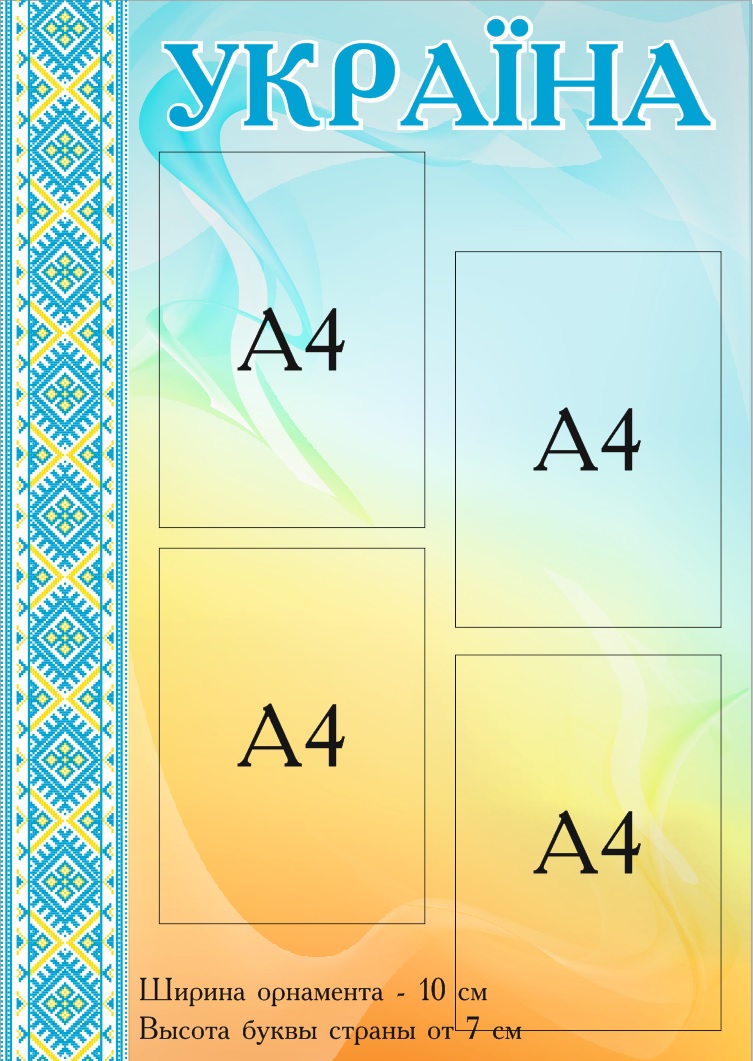 №з/пРайонОбрана національністьПерелік пам'ятокВидатна особистість   Кількість    учасників (команда + учасники презентації + учасники дефілє + учасники площадного театру)